□ 我已經詳細閱讀宅創空間管理使用辦法，並且同意遵守其規定。備註：相關訊息可洽詢高雄大學教學發展中心聯絡人：梁瀞云 專任助理  電話：07-5919000#8265服務時間：週一至週五上午9時至下午5時本空間使用規則如下：本空間(含機具實作區之器材使用)優先提供校內教學及全校型計畫相關活動使用。於本空間製作之作品不得侵犯他人智慧財產權及本校法規，若發生任何侵犯之情事，由借用人或單位負一切法律相關責任。互動體驗區禁止飲食。使用期間敬請保持環境乾淨，使用完畢後，借用單位必須協助將桌椅歸回原位、排列整齊、關閉電源及門窗，並將垃圾清理後帶離。本空間團體參訪或需專人導覽者，須事先提出申請，由本中心審核。本空間配合相關活動，管理單位有權臨時變更申請者之使用時段。借用者無法配合相關規定，管理單位有權取消申請。國立高雄大學宅創空間場地使用申請書(請送教學發展中心)國立高雄大學宅創空間場地使用申請書(請送教學發展中心)國立高雄大學宅創空間場地使用申請書(請送教學發展中心)國立高雄大學宅創空間場地使用申請書(請送教學發展中心)國立高雄大學宅創空間場地使用申請書(請送教學發展中心)申請場地□互動體驗區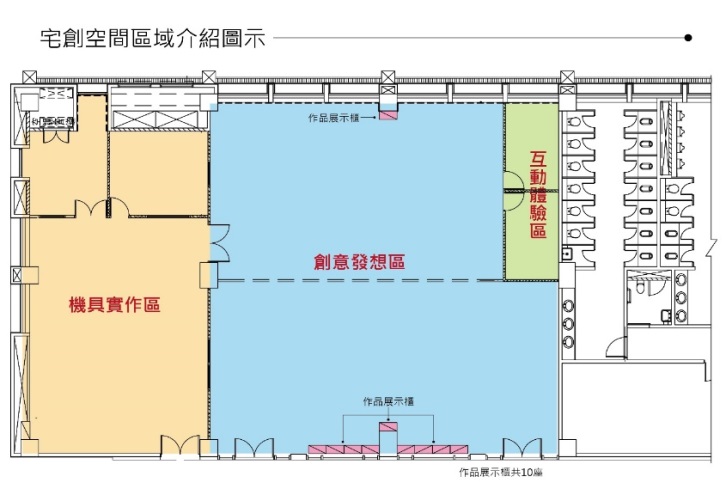 □創意發想區□機具實作區(不含機具)□互動體驗區□創意發想區□機具實作區(不含機具)□互動體驗區□創意發想區□機具實作區(不含機具)□互動體驗區□創意發想區□機具實作區(不含機具)借用日期使用人數借用時段主持人聯絡方式單位□校內：＿＿＿＿＿□校外：＿＿＿＿＿借用原因聯絡方式借用人借用原因聯絡方式電話借用原因聯絡方式E-MAIL借用原因使用類別參訪課程活動提案展覽  參訪主題名稱：______________參訪課程活動提案展覽  參訪主題名稱：______________用品借用 麥克風走唱機 移動電視機____台借用人簽章借用人簽章借用人主管/老師承辦人員簽核承辦人主管簽核□不收費
□需收費　　元＊收費標準場地費:共  　　時段小計:  　  元逾時收費　　元總計＿＿元